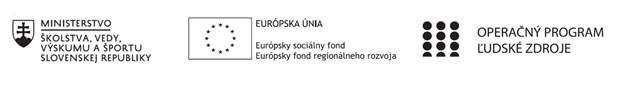 Správa o činnosti pedagogického klubu Príloha:Prezenčná listina zo stretnutia pedagogického klubuPríloha správy o činnosti pedagogického klubu              PREZENČNÁ LISTINAMiesto konania stretnutia: Základná škola, M.R. Štefánika 910/51, 07501 Trebišov ,miestnosť                č. 9Dátum konania stretnutia:  02.12.2020Trvanie stretnutia:                od  14:00 hod   -   do 16:00  hod	Zoznam účastníkov/členov pedagogického klubu:     Klub učiteľov PDAG I. stupeň ZŠMeno prizvaných odborníkov/iných účastníkov, ktorí nie sú členmi pedagogického klubu  a podpis/y:Prioritná osVzdelávanieŠpecifický cieľ1.1.1 Zvýšiť inkluzívnosť a rovnaký prístup ku kvalitnému vzdelávaniu a zlepšiť výsledky a kompetencie detí a žiakovPrijímateľZákladná škola, M.R. Štefánika 910/51, 07501 TrebišovNázov projektuZvýšenie čitateľskej, matematickej a prírodovednej gramotnosti žiakov základnej školyKód projektu  ITMS2014+312011R032Názov pedagogického klubu Klub učiteľov PDAG I. stupeň ZŠDátum stretnutia  pedagogického klubu02.12.2020Miesto stretnutia  pedagogického klubuZŠ M.R. Štefánika, TrebišovMeno koordinátora pedagogického klubuMgr. Andrea KocákováOdkaz na webové sídlo zverejnenej správywww.zsmrstv.edupage.orgkľúčové slová:prírodovedná gramotnosť, inovácia vo vyučovaníCieľ stretnutia:Cieľom stretnutia bolo vypracovať  návrhy aktivít na rozvoj prírodovednej gramotnosti žiaka a použiť rôzne inovatívne organizačné formy vyučovania. Hlavnou témou stretnutia bola výmena skúsenosti pri využívaní  postupov podporujúcich inováciu vo vyučovaní prírodovedných predmetov.Hlavné body, témy stretnutia, zhrnutie priebehu stretnutia:Spoločnosť vo všeobecnosti očakáva, že v priebehu školskej dochádzky získajú žiaci základy kvalitného, funkčného a moderného všeobecného vzdelania v rozsahu ich potrieb, predpokladov a možností. Rodičia detí očakávajú, že pedagogická komunita bude kultivovať osobnosť ich dieťaťa po stránke rozumovej aj emocionálnej, rozvíjať pohyblivosť a telesnú zdatnosť detí, uvádzať deti do základných životných, duchovných a mravných hodnôt tak, že získajú orientáciu v sebe samom aj v ďalšej ich životnej dráhe. Osobnosť učiteľa v primárnom vzdelávaní je rozhodujúcim činiteľom vo výchove detí k správnym postojom, ktoré  sú pomenované v hodnotách a cieľoch každej školy, v strategických plánoch, v komplexných súhrnoch učiteľských názorov, kompetencií a postojov, v kultúre školy, v jej filozofii a poslaní.  Vo vyspelých školských systémoch je poslaním škôl rozvíjať kľúčové kompetencie žiakov, ktoré by boli využiteľné vo väčšine povolaní a v reálnej praxi. V školskom prostredí často hovoríme o inováciách.  Plne využívajú a podporujú detské potreby objavovania, premýšľania a hľadania s pomocou aktivizujúcich učebných metód a s využitím aktivity žiakov.  Inovácia v škole by mohla prinášať niečo nové, hodnotné.  Učitelia prinášajú do škôl nové pedagogické nápady, materiály, metodiky z absolvovaného štúdia, vzdelávacie stratégie a prístupy k hodnoteniu. Podporujú:zmysluplné učenie, zdravú zvedavosť, otvorenú a partnerskú komunikáciu, umenie prezentovať, modelovať variabilné nástroje pre rozhodovanie, prirodzene učiť žiakov overovať zdroje.  Osvedčené je aj vyučovanie v projektových blokoch. Deťom by pomohli aktivity zamerané na slušné a vecné vyjadrenie nesúhlasu, uskutočnenie pozitívnej zmeny v okolí, realizáciu riešenia vyplývajúceho zo školského prieskumu, reálne učenie hrou.kľúčové slová:prírodovedná gramotnosť, inovácia vo vyučovaníCieľ stretnutia:Cieľom stretnutia bolo vypracovať  návrhy aktivít na rozvoj prírodovednej gramotnosti žiaka a použiť rôzne inovatívne organizačné formy vyučovania. Hlavnou témou stretnutia bola výmena skúsenosti pri využívaní  postupov podporujúcich inováciu vo vyučovaní prírodovedných predmetov.Hlavné body, témy stretnutia, zhrnutie priebehu stretnutia:Spoločnosť vo všeobecnosti očakáva, že v priebehu školskej dochádzky získajú žiaci základy kvalitného, funkčného a moderného všeobecného vzdelania v rozsahu ich potrieb, predpokladov a možností. Rodičia detí očakávajú, že pedagogická komunita bude kultivovať osobnosť ich dieťaťa po stránke rozumovej aj emocionálnej, rozvíjať pohyblivosť a telesnú zdatnosť detí, uvádzať deti do základných životných, duchovných a mravných hodnôt tak, že získajú orientáciu v sebe samom aj v ďalšej ich životnej dráhe. Osobnosť učiteľa v primárnom vzdelávaní je rozhodujúcim činiteľom vo výchove detí k správnym postojom, ktoré  sú pomenované v hodnotách a cieľoch každej školy, v strategických plánoch, v komplexných súhrnoch učiteľských názorov, kompetencií a postojov, v kultúre školy, v jej filozofii a poslaní.  Vo vyspelých školských systémoch je poslaním škôl rozvíjať kľúčové kompetencie žiakov, ktoré by boli využiteľné vo väčšine povolaní a v reálnej praxi. V školskom prostredí často hovoríme o inováciách.  Plne využívajú a podporujú detské potreby objavovania, premýšľania a hľadania s pomocou aktivizujúcich učebných metód a s využitím aktivity žiakov.  Inovácia v škole by mohla prinášať niečo nové, hodnotné.  Učitelia prinášajú do škôl nové pedagogické nápady, materiály, metodiky z absolvovaného štúdia, vzdelávacie stratégie a prístupy k hodnoteniu. Podporujú:zmysluplné učenie, zdravú zvedavosť, otvorenú a partnerskú komunikáciu, umenie prezentovať, modelovať variabilné nástroje pre rozhodovanie, prirodzene učiť žiakov overovať zdroje.  Osvedčené je aj vyučovanie v projektových blokoch. Deťom by pomohli aktivity zamerané na slušné a vecné vyjadrenie nesúhlasu, uskutočnenie pozitívnej zmeny v okolí, realizáciu riešenia vyplývajúceho zo školského prieskumu, reálne učenie hrou.Závery a odporúčania:Navrhnúť a vybrať vhodné inovatívne  formy a metódy podporujúce rozvoj prírodovednej gramotnosti vo  vyučovaní. Využívať  projektové učenie, ktoré  podporuje tvorivosť a fantáziu, zlepšuje školskú klímu, zbavuje deti strachu zo školy, z učenia, vytvára dobré vzťahy medzi žiakmi a učiteľom, medzi žiakmi navzájom.Závery a odporúčania:Navrhnúť a vybrať vhodné inovatívne  formy a metódy podporujúce rozvoj prírodovednej gramotnosti vo  vyučovaní. Využívať  projektové učenie, ktoré  podporuje tvorivosť a fantáziu, zlepšuje školskú klímu, zbavuje deti strachu zo školy, z učenia, vytvára dobré vzťahy medzi žiakmi a učiteľom, medzi žiakmi navzájom.Vypracoval (meno, priezvisko)Mgr. Denisa TelepčákováDátum03.12.2020PodpisSchválil (meno, priezvisko)Mgr. Renáta LapitkováDátum03.12.2020PodpisPrioritná os:VzdelávanieŠpecifický cieľ:1.1.1 Zvýšiť inkluzívnosť a rovnaký prístup ku kvalitnému vzdelávaniu a zlepšiť výsledky a kompetencie detí a žiakovPrijímateľ:Základná škola, M.R. Štefánika 910/51, 07501 TrebišovNázov projektu:Zvýšenie čitateľskej, matematickej a prírodovednej gramotnosti žiakov základnej školyKód ITMS projektu: ITMS2014+312011R032Názov pedagogického klubu:Klub učiteľov PDAG I. stupeň ZŠč.Meno a priezviskoPodpisInštitúcia1.Mgr. Andrea KocákováZŠ, M.R. Štefánika 910/51, 07501 Trebišov 2.Mgr. Renáta LapitkováZŠ, M.R. Štefánika 910/51, 07501 Trebišov3.Mgr. Denisa TelepčákováZŠ, M.R. Štefánika 910/51, 07501 Trebišov4.PaeDr. Mária ŠtefanováZŠ, M.R. Štefánika 910/51, 07501 Trebišov5Mgr. Ivana IlošvayováZŠ, M.R. Štefánika 910/51, 07501 Trebišovč.Meno a priezviskoPodpisInštitúcia